28.03.2024С начала 2024 года Отделение СФР по Краснодарскому краю назначило пособие по уходу за ребёнком до 1,5 лет  более 6 тысячам работающих родителейВ 2024 году региональное Отделение СФР назначило пособие по уходу за ребёнком до полутора лет 6132 работающим родителям.Напомним, что с 2024 года родители продолжают получать пособие по уходу за ребёнком до 1,5 лет в случае досрочного выхода из отпуска на работу, а также при выходе на работу на неполный рабочий день, на дому или дистанционную работу. Чтобы получить пособие, нужно подать заявление о предоставлении отпуска по уходу за ребёнком работодателю. После поступления сведений от страхователя в региональное ОСФР первоначальная выплата поступит в течение 10 рабочих дней. Все последующие выплаты будут производиться 8-го числа месяца, следующего за месяцем, за который выплачивается пособие.Размер пособия составляет 40% от среднего заработка застрахованного лица, который рассчитывается за два календарных года, предшествующих году наступления отпуска по уходу за ребёнком, но не ниже минимального размера пособия (в настоящий момент 9227 рублей 24 копейки в Краснодарском крае). Если у вас остались вопросы, звоните в единый контакт-центр: 
8 (800) 100-00-01 (звонок бесплатный).Мы в социальных сетях: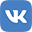 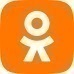 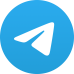 